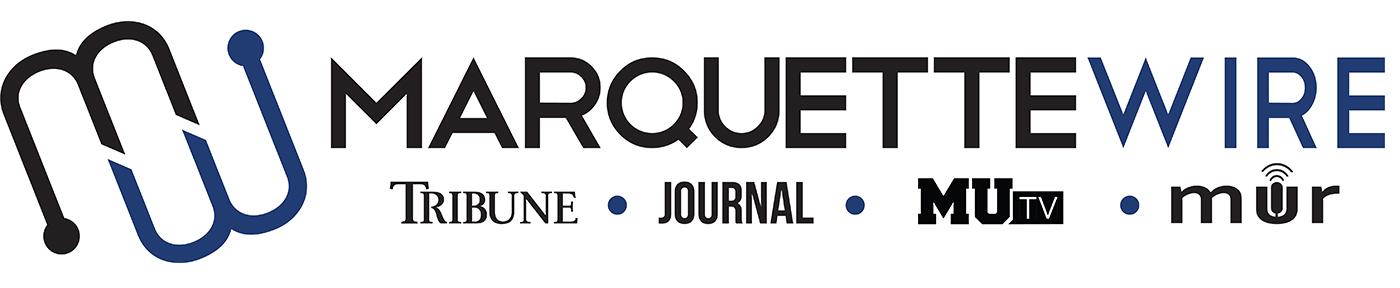 Circulation ManagerAcademic Year: 2022-23.Deadline for all materials is 11:59 p.m. CST on Friday, April 22, 2022.Applications should be emailed to incoming executive director Andrew Amouzou at andrew.amouzou@marquette.edu.Materials to submit include:- Attached form and answers to questions below- Résumé- Class schedule for fall 2022 semesterBest of luck and thank you for your interest in Marquette student media.Job description for Circulation ManagerPosition Purpose:The Circulation Manager of the Marquette Wire is responsible for overseeing the delivery of the weekly Marquette Tribune and semesterly Marquette Journal.Nature and Scope:The Circulation Manager of the Marquette Wire hires, manages, trains and schedules the circulation staff that delivers the Marquette Tribune and Marquette Journal at locations on designated routes.Specific job duties:Hires a staff who can deliver the newspapers during required timesHires a person who can complete the car routeSchedules all routes and completes newspaper audit Updates schedule based on staff member changes, fills in for absent members or finds suitable replacementsAddresses all circulation issues from the publicProperly recycles old newspapersCompletes distribution of Marquette Journal*Note: This job description can be altered by the Executive Director if needed throughout the academic year.Information for Circulation Manager, Marquette WireNAME: ________________________________________________POSITION APPLYING FOR: ______________________________ACADEMIC MAJOR:______________________________________MINOR: _________________________________________________OVERALL GPA (Optional): _____________YEAR IN SCHOOL________________________________________EMAIL: _________________________________________________PHONE: _________________________________________________HOME ADDRESS: ________________________________________CITY:____________________________________________________STATE/ZIP: _______________________________________________